	COUNTY OF SACRAMENTO 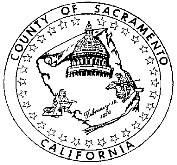             DISABILITY ADVISORY COMMISSION County Administration Center 700 H Street, Hearing Room 1 Sacramento CA 95814 PROGRAMS AND SERVICES ACCESS SUBCOMMITTEE “To ensure that all County-provided programs and services are fully accessible to individuals with disabilities.  In addition, this subcommittee will identify accessibility issues relating to County programs and services and propose positive policy alternatives for consideration and action by the Board of Supervisors.” AGENDA Tuesday December 13, 2016  	 	 	 	 	 	2:30 – 4:00 p.m. 700 H Street, Hearing Room 1 1.  CALL TO ORDER/INTRODUCTIONS 	                       	 	    Carol Moss, Chair 2.  Approval of the Minutes (June 2016) PUBLIC COMMENTS (10 min) Members of the public may address the Disability Advisory Commission regarding any issue that is within the Commission's subject matter jurisdiction (the accessibility of county programs, services, and facilities, and compliance with relevant state and federal regulations). However, the Commission may not take any action on this agenda except as authorized by Government Code, Section 54954.3. The Chair will set time limits depending on the number of topics and speakers. Please reserve other items of interest to the disability community for the Announcements period at the end of this Agenda. 4.  Public Access Survey – Departmental Policies Review			Discussion/Action5. Draft Work Plan for 2017							Discussion/Action5. Unfinished and New Business, Announcements 	 	 	 	 	 	All 6.  Propose Topics for January 17, 2017 Meeting  8. ADJOURNMENT  	 	 	 	 	 	 	        The meeting facilities are accessible to persons with disabilities.  Requests for interpreting services, assistive listening devices, or other considerations should be made through the County Disability Compliance Office at (916) 874-7642 or 874-7647 (TTY), no later than five working days prior to the meeting. 